Служба по оказанию психолого-педагогической, методической 
и консультативной поддержки граждан, имеющих детей.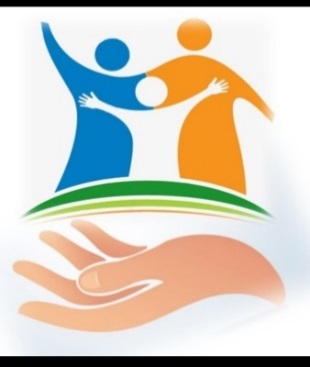 Уважаемые родители! На территории Свердловской области в рамках регионального проекта «Поддержка семей, имеющих детей» национального проекта «Образование» продолжает свою работу Служба по оказанию консультативной помощи родителям (законным представителям) детей, в рамках психолого-педагогической, методической и консультативной поддержки, ориентированной на решение проблем, связанных с воспитанием, обучением и развитием детей от 0 до 18 лет. В рамках работы Службы, на безвозмездной основе, родители (законные представители) детей от 0 до 18 лет могут получить квалифицированную психолого-педагогическую, методическую и консультативную помощь от специалистов*: педагогов-психологов, социальных педагогов, учителей – логопедов и дефектологов, по вопросам воспитания, образования и развития детей.*Все специалисты Службы обладают высшей и первой квалификационными категориями, профильным образованием и педагогическим стажем более 3-лет, владеют современными методиками и технологиями в сфере педагогики, психологии и логопедии. Консультативная помощь предоставляется:родителям (законным представителям) детей от 0-18 лет;гражданам, обеспечивающим получение детьми дошкольного образования в форме семейного образования;родителям (законным представителям) с детьми дошкольного возраста, в т.ч. от 0 до 3 лет, не получающим услуги дошкольного образования в образовательной организации;родителям (законным представителя) детей дошкольного возраста, получающим услуги образования в образовательной организации;родителям (законным представителям) с детьми дошкольного возраста с особыми образовательными потребностями, в том числе с ОВЗ;гражданам, желающим принять на воспитание в свои семьи детей, оставшихся без попечения родителей.Консультативная помощь может быть оказана в:очной форме, т.е. при непосредственном обращении родителей (законных представителей) детей в консультативные пункты;дистанционной форме, т.е.  посредством телефонной связи, через сайт или электронную почту;кроме того, специалистами Службы проводятся выездные очные консультаций по месту жительства или в выделенном для проведения консультации помещении для определенных категорий родителей**.** инвалидам первой и второй групп; гражданам, воспитывающим ребенка с ОВЗ в неполной семье и являющимися единственными законными представителями ребенка дошкольного возраста, не обучающегося в образовательной организации; гражданам, проживающим вне пределов транспортной доступности учреждения.Консультации для родителей (законных представителей) проводятся специалистами индивидуально, только по предварительной записи.Контактная информация о Консультативных пунктах, оказывающих психолого-педагогическую, методическую и консультативную поддержку гражданам, имеющих детейГосударственное бюджетное учреждение Свердловской области «Центр психолого-педагогической, медицинской и социальной помощи «Ладо» (г. Полевской, мкрн. Черемушки, 24);Общий телефон:	 8 (34350) 5-77-87Электронная почта: centerlado@yandex.ruОфициальный сайт: www.centrlado.ru (запись по ссылке http://centerlado.ru/zapis_na_konsultaciyu/)Социальные сети: https://vk.com/ladopolevskoy;  	                        https://www.facebook.com/profile.php?id=100015046836339.Филиал государственного бюджетного учреждения Свердловской области «Центр психолого-педагогической, медицинской и социальной помощи «Ладо» (г. Екатеринбург, ул. Машиностроителей, 8). Проезд: от ж/д вокзала или южного автовокзала на метро до станции «Уралмаш», далее на автобусах 08, 36 или маршрутном такси 033 до остановки «Церковь Рождества Христова».Общий телефон: 8-922-100-58-82Электронная почта: rod-univer@mail.ru;                                      ladoekb@mail.ru.Информационный портал «Наши дети» (в стадии тестирования и наполнения методической информацией для родителей, специалистов образовательных организаций и детей)Мы очень надеемся на активное сотрудничество с Вами!